 توزیع نسخ: 1- نماینده مدیریت، 2- بازرگانی، 3- روابط عمومی، 4- واحد های مرتبط                                                                 FR024/01                                   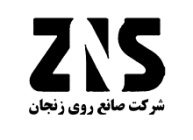 فرم ثبت شکایتفرم ثبت شکایتفرم ثبت شکایتفرم ثبت شکایتفرم ثبت شکایتفرم ثبت شکایتفرم ثبت شکایتکد رهگیری:کد رهگیری:کد رهگیری:کد رهگیری:فرم ثبت شکایتفرم ثبت شکایتفرم ثبت شکایتفرم ثبت شکایتفرم ثبت شکایتفرم ثبت شکایتفرم ثبت شکایتتاریخ:تاریخ:تاریخ:تاریخ:مشخصات شاکیمشخصات شاکیمشخصات شاکینام سازمان/ فرد:نام سازمان/ فرد:نام سازمان/ فرد:نام سازمان/ فرد:نام سازمان/ فرد:نام سازمان/ فرد:نام سازمان/ فرد:نام سازمان/ فرد:نام سازمان/ فرد:نام سازمان/ فرد:نام سازمان/ فرد:نوع مشتری:نوع مشتری:نوع مشتری:خریدار محصولخریدار محصولخریدار محصولخریدار خدمتخریدار خدمتخریدار خدمتسایر (با ذکر موضوع):سایر (با ذکر موضوع):سایر (با ذکر موضوع):سایر (با ذکر موضوع):سایر (با ذکر موضوع):آدرس:آدرس:آدرس:آدرس:آدرس:آدرس:آدرس:آدرس:آدرس:آدرس:آدرس:آدرس:آدرس:آدرس:کد پستی:کد پستی:کد پستی:کد پستی:کد پستی:کد پستی:تلفن ثابت:تلفن ثابت:تلفن ثابت:تلفن ثابت:تلفن ثابت:تلفن ثابت:تلفن همراه:تلفن همراه:تلفن همراه:تلفن همراه:تلفن همراه:تلفن همراه:تلفن همراه:تلفن همراه:فکس:فکس:فکس:فکس:فکس:فکس:ایمیل:ایمیل:ایمیل:ایمیل:ایمیل:ایمیل:ایمیل:ایمیل:معرفی نماینده از طرف شاکی (در صورت وجود):معرفی نماینده از طرف شاکی (در صورت وجود):معرفی نماینده از طرف شاکی (در صورت وجود):معرفی نماینده از طرف شاکی (در صورت وجود):معرفی نماینده از طرف شاکی (در صورت وجود):معرفی نماینده از طرف شاکی (در صورت وجود):معرفی نماینده از طرف شاکی (در صورت وجود):معرفی نماینده از طرف شاکی (در صورت وجود):معرفی نماینده از طرف شاکی (در صورت وجود):معرفی نماینده از طرف شاکی (در صورت وجود):معرفی نماینده از طرف شاکی (در صورت وجود):معرفی نماینده از طرف شاکی (در صورت وجود):معرفی نماینده از طرف شاکی (در صورت وجود):معرفی نماینده از طرف شاکی (در صورت وجود):حوزه مرتبط با شکایتحوزه مرتبط با شکایتحوزه مرتبط با شکایتحوزه مرتبط با شکایتحوزه مرتبط با شکایتحوزه مرتبط با شکایتحوزه مرتبط با شکایتحوزه مرتبط با شکایتحوزه مرتبط با شکایتحوزه مرتبط با شکایتحوزه مرتبط با شکایتحوزه مرتبط با شکایتحوزه مرتبط با شکایتحوزه مرتبط با شکایتمدیریت ارشدامور مالیامور مالیامور مالیخریدخریدخریدفروشفروشفروشفروشفروشفروشکنترل کیفیتتولیدامور اداریامور اداریامور اداریآموزشآموزشآموزشتعمیرات و نگهداریتعمیرات و نگهداریتعمیرات و نگهداریتعمیرات و نگهداریتعمیرات و نگهداریتعمیرات و نگهداریتدارکاتانبارانتظاماتانتظاماتانتظاماتسایر (با ذکر عنوان):سایر (با ذکر عنوان):سایر (با ذکر عنوان):سایر (با ذکر عنوان):سایر (با ذکر عنوان):سایر (با ذکر عنوان):سایر (با ذکر عنوان):سایر (با ذکر عنوان):سایر (با ذکر عنوان):سایر (با ذکر عنوان):محصول/ خدمت دریافت شده از شرکت:محصول/ خدمت دریافت شده از شرکت:محصول/ خدمت دریافت شده از شرکت:محصول/ خدمت دریافت شده از شرکت:محصول/ خدمت دریافت شده از شرکت:محصول/ خدمت دریافت شده از شرکت:محصول/ خدمت دریافت شده از شرکت:محصول/ خدمت دریافت شده از شرکت:محصول/ خدمت دریافت شده از شرکت:محصول/ خدمت دریافت شده از شرکت:محصول/ خدمت دریافت شده از شرکت:محصول/ خدمت دریافت شده از شرکت:محصول/ خدمت دریافت شده از شرکت:محصول/ خدمت دریافت شده از شرکت:طبقه بندی موضوعی مشکلطبقه بندی موضوعی مشکلطبقه بندی موضوعی مشکلطبقه بندی موضوعی مشکلطبقه بندی موضوعی مشکلطبقه بندی موضوعی مشکلطبقه بندی موضوعی مشکلطبقه بندی موضوعی مشکلطبقه بندی موضوعی مشکلطبقه بندی موضوعی مشکلطبقه بندی موضوعی مشکلطبقه بندی موضوعی مشکلطبقه بندی موضوعی مشکلطبقه بندی موضوعی مشکلکیفیت محصول/ خدماتکیفیت محصول/ خدماتتاخیر در ارائه خدمات/ ارسال محصولتاخیر در ارائه خدمات/ ارسال محصولتاخیر در ارائه خدمات/ ارسال محصولقیمت محصول/ خدماتقیمت محصول/ خدماتقیمت محصول/ خدماتقیمت محصول/ خدماتقیمت محصول/ خدماتقیمت محصول/ خدماترفتار نامناسب کارکنانرفتار نامناسب کارکنانرفتار نامناسب کارکنانعدم انطباق سفارش داده شده با محصول/ خدمات ارائه شدهعدم انطباق سفارش داده شده با محصول/ خدمات ارائه شدهعدم انطباق سفارش داده شده با محصول/ خدمات ارائه شدهعدم انطباق سفارش داده شده با محصول/ خدمات ارائه شدهعدم انطباق سفارش داده شده با محصول/ خدمات ارائه شدهشرایط قراردادشرایط قراردادشرایط قراردادشرایط قراردادشرایط قراردادشرایط قراردادهزینه های اضافیهزینه های اضافیهزینه های اضافیسایر (با ذکر عنوان):سایر (با ذکر عنوان):سایر (با ذکر عنوان):سایر (با ذکر عنوان):سایر (با ذکر عنوان):سایر (با ذکر عنوان):سایر (با ذکر عنوان):سایر (با ذکر عنوان):سایر (با ذکر عنوان):سایر (با ذکر عنوان):سایر (با ذکر عنوان):سایر (با ذکر عنوان):سایر (با ذکر عنوان):سایر (با ذکر عنوان):مشکل پیش آمدهمشکل پیش آمدهمشکل پیش آمدهمشکل پیش آمدهمشکل پیش آمدهمشکل پیش آمدهمشکل پیش آمدهمشکل پیش آمدهمشکل پیش آمدهمشکل پیش آمدهمشکل پیش آمدهمشکل پیش آمدهمشکل پیش آمدهمشکل پیش آمدهتاریخ وقوع:تاریخ وقوع:تاریخ وقوع:تاریخ وقوع:تاریخ وقوع:ساعت وقوع (در صورت امکان):ساعت وقوع (در صورت امکان):ساعت وقوع (در صورت امکان):ساعت وقوع (در صورت امکان):ساعت وقوع (در صورت امکان):ساعت وقوع (در صورت امکان):ساعت وقوع (در صورت امکان):ساعت وقوع (در صورت امکان):ساعت وقوع (در صورت امکان):تشریح مشکل/ شکایت:تشریح مشکل/ شکایت:تشریح مشکل/ شکایت:تشریح مشکل/ شکایت:تشریح مشکل/ شکایت:تشریح مشکل/ شکایت:تشریح مشکل/ شکایت:تشریح مشکل/ شکایت:تشریح مشکل/ شکایت:تشریح مشکل/ شکایت:تشریح مشکل/ شکایت:تشریح مشکل/ شکایت:تشریح مشکل/ شکایت:تشریح مشکل/ شکایت:راه حل پیشنهادی شاکیراه حل پیشنهادی شاکیراه حل پیشنهادی شاکیراه حل پیشنهادی شاکیراه حل پیشنهادی شاکیراه حل پیشنهادی شاکیراه حل پیشنهادی شاکیراه حل پیشنهادی شاکیراه حل پیشنهادی شاکیراه حل پیشنهادی شاکیراه حل پیشنهادی شاکیراه حل پیشنهادی شاکیراه حل پیشنهادی شاکیراه حل پیشنهادی شاکیشرح راه حل پیشنهادی (در صورت وجود):شرح راه حل پیشنهادی (در صورت وجود):شرح راه حل پیشنهادی (در صورت وجود):شرح راه حل پیشنهادی (در صورت وجود):شرح راه حل پیشنهادی (در صورت وجود):شرح راه حل پیشنهادی (در صورت وجود):شرح راه حل پیشنهادی (در صورت وجود):شرح راه حل پیشنهادی (در صورت وجود):شرح راه حل پیشنهادی (در صورت وجود):شرح راه حل پیشنهادی (در صورت وجود):شرح راه حل پیشنهادی (در صورت وجود):شرح راه حل پیشنهادی (در صورت وجود):شرح راه حل پیشنهادی (در صورت وجود):شرح راه حل پیشنهادی (در صورت وجود):در صورتی که مدارکی از قبیل صورتجلسه، نقشه، عکس و ... وجود دارد؛ در این قسمت عنوان گردد:در صورتی که مدارکی از قبیل صورتجلسه، نقشه، عکس و ... وجود دارد؛ در این قسمت عنوان گردد:در صورتی که مدارکی از قبیل صورتجلسه، نقشه، عکس و ... وجود دارد؛ در این قسمت عنوان گردد:در صورتی که مدارکی از قبیل صورتجلسه، نقشه، عکس و ... وجود دارد؛ در این قسمت عنوان گردد:در صورتی که مدارکی از قبیل صورتجلسه، نقشه، عکس و ... وجود دارد؛ در این قسمت عنوان گردد:در صورتی که مدارکی از قبیل صورتجلسه، نقشه، عکس و ... وجود دارد؛ در این قسمت عنوان گردد:در صورتی که مدارکی از قبیل صورتجلسه، نقشه، عکس و ... وجود دارد؛ در این قسمت عنوان گردد:در صورتی که مدارکی از قبیل صورتجلسه، نقشه، عکس و ... وجود دارد؛ در این قسمت عنوان گردد:در صورتی که مدارکی از قبیل صورتجلسه، نقشه، عکس و ... وجود دارد؛ در این قسمت عنوان گردد:در صورتی که مدارکی از قبیل صورتجلسه، نقشه، عکس و ... وجود دارد؛ در این قسمت عنوان گردد:در صورتی که مدارکی از قبیل صورتجلسه، نقشه، عکس و ... وجود دارد؛ در این قسمت عنوان گردد:در صورتی که مدارکی از قبیل صورتجلسه، نقشه، عکس و ... وجود دارد؛ در این قسمت عنوان گردد:در صورتی که مدارکی از قبیل صورتجلسه، نقشه، عکس و ... وجود دارد؛ در این قسمت عنوان گردد:در صورتی که مدارکی از قبیل صورتجلسه، نقشه، عکس و ... وجود دارد؛ در این قسمت عنوان گردد:توضیحات تکمیلی:توضیحات تکمیلی:توضیحات تکمیلی:توضیحات تکمیلی:توضیحات تکمیلی:توضیحات تکمیلی:توضیحات تکمیلی:توضیحات تکمیلی:توضیحات تکمیلی:توضیحات تکمیلی:توضیحات تکمیلی:توضیحات تکمیلی:تاریخ، نام و امضای شاکی:تاریخ، نام و امضای شاکی: